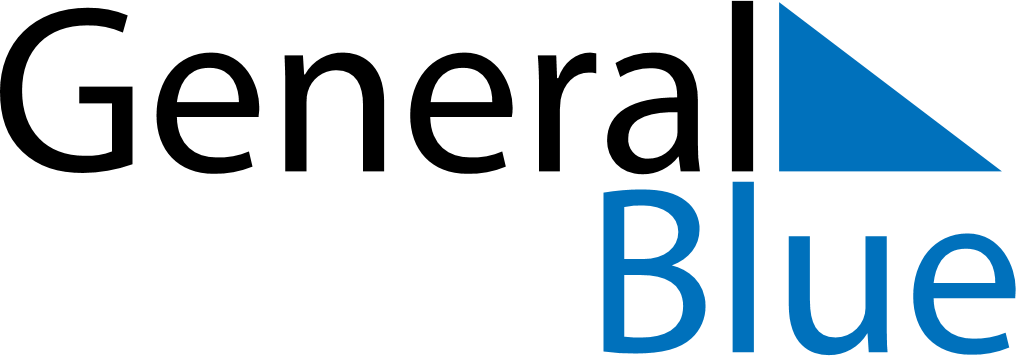 July 2019July 2019July 2019UruguayUruguayMONTUEWEDTHUFRISATSUN123456789101112131415161718192021Constitution Day22232425262728293031